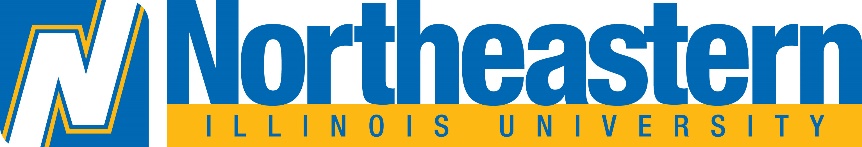 NEIU IRB Translation Certification FormSection I. IRB Project InformationPrincipal Investigator (PI):_________________________________________________________Project Title: _________________________________________________________________________________________________________________________________________________Section II. Translator’s InformationName: ________________________________________________________________________ Email: _______________________________________ Phone: (     ) ______________________ Section III. Translation DetailsWhat study materials were translated by this designated translator? Please check all that apply:___Recruitment materials ___Consent form ___Consent script ___Instruments/materials ___Debriefing materials ___Other study materials: __________________________________________________ Language that study materials were translated into: ____________________________________ Is this translator certified to translate this language?  Yes or No    If “yes,” please provide the name of the organization providing certification: _________________If “no,” please list the qualifications of the translator to do the translation: _________________________________________________________________________________________________________________________________________________________________________________________________________________________________________________________________ Translator’s Certification:By signing this form, I certify that I have accurately translated the identified study documents to the aforementioned translated language and back to English. I verify the accuracy of the translation in a language understandable to study participants.Translator’s Signature: __________________________________	Date: ____/____/____